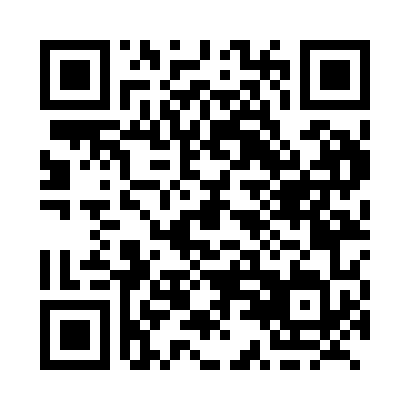 Prayer times for Bloedel, British Columbia, CanadaWed 1 May 2024 - Fri 31 May 2024High Latitude Method: Angle Based RulePrayer Calculation Method: Islamic Society of North AmericaAsar Calculation Method: HanafiPrayer times provided by https://www.salahtimes.comDateDayFajrSunriseDhuhrAsrMaghribIsha1Wed4:055:561:196:258:4210:332Thu4:035:541:186:268:4310:353Fri4:005:531:186:278:4510:384Sat3:585:511:186:278:4610:405Sun3:555:491:186:288:4810:436Mon3:525:481:186:298:4910:457Tue3:505:461:186:308:5110:488Wed3:475:441:186:318:5210:509Thu3:445:431:186:328:5410:5310Fri3:425:411:186:338:5510:5511Sat3:395:401:186:348:5710:5812Sun3:375:381:186:358:5811:0013Mon3:345:371:186:359:0011:0314Tue3:325:351:186:369:0111:0615Wed3:295:341:186:379:0211:0816Thu3:275:331:186:389:0411:1117Fri3:255:311:186:399:0511:1218Sat3:245:301:186:409:0711:1219Sun3:245:291:186:409:0811:1320Mon3:235:281:186:419:0911:1421Tue3:235:261:186:429:1111:1522Wed3:225:251:186:439:1211:1523Thu3:215:241:186:439:1311:1624Fri3:215:231:186:449:1411:1725Sat3:215:221:196:459:1611:1726Sun3:205:211:196:469:1711:1827Mon3:205:201:196:469:1811:1828Tue3:195:191:196:479:1911:1929Wed3:195:191:196:489:2011:2030Thu3:195:181:196:489:2111:2031Fri3:185:171:196:499:2211:21